Heritage High School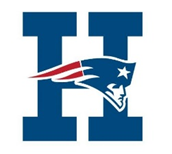 2020-21 Virtual Class Schedule*Instructional Focus provides students the opportunity to receive remediation/enrichment in their courses, along with Social-Emotional lessons by counselors. Information regarding these sessions will be provided by your instructors/counselors.“S.E.T. the Stage for Excellence”TimeMondayTuesdayWednesdayThursdayFriday*8:30 – 9:40amA1B1A1B19:50 – 11:00amA2B2A2B2Instructional Focus(ELA/World Lang/ Fine Arts)SEL (Counseling)11:00 – 12:00pmLUNCHLUNCHLUNCHLUNCHLUNCH12:00 – 1:10pmA3B3A3B3Instructional Focus(Science & CTAE)SEL (Counseling)1:20 – 2:30pmA4B4A4B4Instructional Focus (Math/Social Studies/PE&Health) SEL (Counseling)2:30 – 3:05pmStudent Check-ins & Small GroupsStudent Check-ins & Small GroupsStudent Check-ins & Small GroupsStudent Check-ins & Small GroupsInstructional Focus